ВСЕРОССИЙСКАЯ ОЛИМПИАДА ШКОЛЬНИКОВ ПО ЛИТЕРАТУРЕ. 2021-2022 учебный годШКОЛЬНЫЙ ЭТАП7 класс Время выполнения – 180 минутЗадание № 1.На портретах изображены известные писатели и поэты, под таблицей даны названия их произведений. Соотнесите портреты с названиями произведений, укажите фамилии (без инициалов) авторов и допишите названия еще 3-х их произведений.СПИСОК ПРОИЗВЕДЕНИЙ ДЛЯ ВЫБОРА: «Станционный смотритель», «Хамелеон», «Тарас Бульба», «Тучи».Задание № 2.	Прочитайте стихотворение Н. А. Некрасова «Несжатая полоса» и ответьте на вопрос, каким образом в произведении соотносятся мир природы и мир человека (объем ответа 5-10 предложений).Задание № 3.	Напишите (по вашему выбору) лирическую миниатюру (7-8 предложений) или стихотворение в прозе (не более 8 строк), представляющее собой описание зимнего утра в городе. Вам необходимо использовать в работе:а) опорные слова: дремать, молчание, закадычный, А. С. Пушкин; б) сравнение; в) олицетворение;г) синтаксический параллелизм.Использованные вами тропы и стилистические фигуры (б, в, г) подчеркните и подпишите. Придумайте короткий и ёмкий заголовок для вашего текста. Максимальное количество баллов – 63.Критерии и методика оценивания олимпиадных заданийпо литературе (2021-2022 учебный год)7 классЗадание № 1.На портретах изображены известные писатели и поэты, под таблицей даны названия их произведений. Соотнесите портреты с названиями произведений, укажите фамилии (без инициалов) авторов и допишите названия еще 3-х их произведений.Задание № 1 носит тестово-аналитический характер, при его выполнении обучающийся должен применить свои историко-литературные знания. Баллы распределяются по 3 критериям:1)	за верное указание фамилии: по 1 баллу (максимально 4 балла);2)	за верное соотнесение портрета и произведения: по 1 баллу (максимально 4 балла);3)	за каждое дополнительно указанное правильное произведение: по 1 баллу (максимально 12 баллов).Максимальный балл за задание № 1 – 20 баллов.Примечание: максимальный балл ставится при отсутствии искажений в названии произведения и при отсутствии ошибок в указании фамилии автора.ОтветыПОРТРЕТ 	ФАМИЛИЯ 	НАЗВАНИЯ ПРОИЗВЕДЕНИЙА	Гоголь	«Тарас Бульба»Б	Лермонтов	«Тучи»В	Чехов	«Хамелеон»Г	Пушкин	«Станционный смотритель»Задание №2.Прочитайте стихотворение Н. А. Некрасова «Несжатая полоса» и ответьте на вопрос, каким образом в произведении соотносятся мир природы и мир человека (объем ответа 5-10 предложений).Задание № 2 – аналитическое по характеру. Участникам олимпиады предлагается прочитать стихотворное произведение и точно, четко, полно и развернуто ответить на сформулированный в задании вопрос. Баллы распределяются по 3 критериям:1)	развернутый, точный, подробный ответ на поставленный вопрос, опирающийся на примеры из произведения и учитывающий связи разноуровневых элементов художественного текста: 0-3-7-10;2)	владение теоретико-литературный понятийным аппаратом, уместность использования историко-литературного материала: 0-3-7-10;3)	композиционная стройность работы, логичность и связность ответа, общая языковая и речевая грамотность: 0-1-3-5Максимальный балл за задание № 2 – 25 баллов.Задание № 3.Напишите (по вашему выбору) лирическую миниатюру (7-8 предложений) или стихотворение в прозе (8 строк), представляющее собой описание зимнего утра в городе. Вам необходимо использовать в работе:а) опорные слова: дремать, молчание, закадычный, А. С. Пушкин; б) сравнение; в) олицетворение;г) синтаксический параллелизм.Использованные вами тропы и стилистические фигуры (б, в, г) подчеркните и подпишите. Придумайте короткий и ёмкий заголовок для вашего текста. Задание № 3 – творческое по характеру. Участникам олимпиады предлагается создать собственное художественное произведение по указанным параметрам. Ответ оценивается по следующим критериям:1)	использование опорных слов – по 1 баллу за каждое слово (максимально 4 балла);2)	за каждый верно и контекстуально уместно использованный троп / стилистическую фигуру – по 1 баллу (максимально 3 балла);3)	за каждый верно подчеркнутый и названный троп/ стилистическую фигуру – по 1 баллу (максимально 3 балла);4)	соответствие жанрово-стилевым и синтаксически-интонационным характеристикам выбранного формата текста – до 3 баллов. 5)	уместность, оправданность, выразительность и смысловая емкость заголовка. Максимальный балл по критерию – до 2 баллов. 6)	речевая точность и выразительность, грамматическая правильность, стилевая однородность текста – до 3 баллов. Примечание: в том случае, если в работе использованы не все опорные слова, оценка снижается на 1 балл. Если опорные слова не использованы совсем, всё задание оценивается в ноль баллов.Примечание: в том случае, если в работе подчеркнуты, но не названы тропы/ стилистические фигуры, задание оценивается в ноль баллов.Максимальный балл за задание № 3 – 18 баллов.Максимальный балл за выполнение всей олимпиады – 63 балла.ПОРТРЕТ ФАМИЛИЯ НАЗВАНИЯ   ПРОИЗВЕДЕНИЙА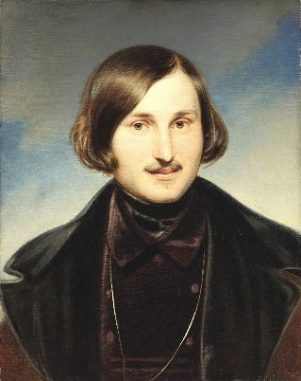 Б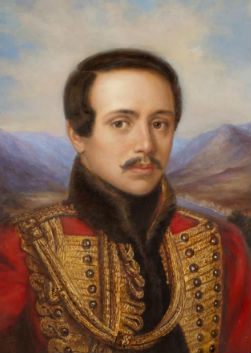 В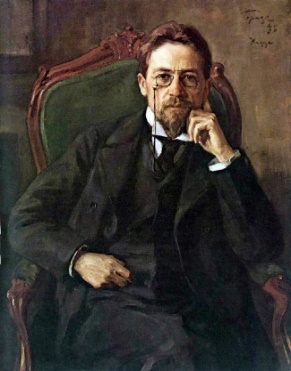 Г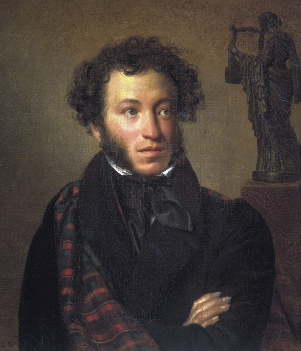 Несжатая полосаНесжатая полосаПоздняя осень. Грачи улетели,Лес обнажился, поля опустели,Только не сжата полоска одна…Грустную думу наводит она.Кажется, шепчут колосья друг другу:«Скучно нам слушать осеннюю вьюгу,Скучно склоняться до самой земли,Тучные зерна купая в пыли!Нас, что ни ночь, разоряют станицыВсякой пролетной прожорливой птицы,Заяц нас топчет, и буря нас бьет...Где же наш пахарь? чего еще ждет?Или мы хуже других уродились?Или не дружно цвели-колосились?Нет! мы не хуже других - и давноВ нас налилось и созрело зерно.Не для того же пахал он и сеял,Чтобы нас ветер осенний развеял?..»Ветер несет им печальный ответ:«Вашему пахарю моченьки нет.Знал, для чего и пахал он и сеял,Да не по силам работу затеял.Плохо бедняге – не ест и не пьет,Червь ему сердце больное сосет,Руки, что вывели борозды эти,Высохли в щепку, повисли, как плети.Очи потускли, и голос пропал,Что заунывную песню певал,Как, на соху налегая рукою,Пахарь задумчиво шел полосою».                                       22 - 25 ноября 1854